ДОГОВОР УПРАВЛЕНИЯ                   МНОГОКВАРТИРНЫМ ДОМОМ № _________/г. Москва                                                                                              "___" ____________ 201_г.Общество с Ограниченной Ответственностью «УК СТРОЙПРАКТИК» (ООО «УК СТРОЙПРАКТИК»), ОГРН 1147746923895 , ИНН/КПП 7718993855/771801001, именуемое в дальнейшем "Управляющая организация", в лице Генерального директора Чепель Марины Аркадьевны, действующего на основании Устава, с одной стороны, и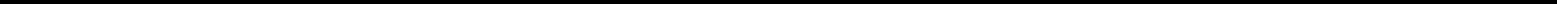 (при необходимости указать всех собственников помещения(й) на праве общей долевой собственности) являющийся собственником(ами), далее именуемый(ые) Собственник(и), жилого(х) помещения(й), квартир(ы) N ___, комнат(ы) в коммунальной квартире N __________общей площадью ____ кв. м, жилой площадью ______ кв. м на ___ этаже __ этажного Многоквартирного дома по адресу: г. Москва, (далее - Многоквартирный дом),на основании _____________________________________________________________________________(документ, устанавливающий право собственности на жилое помещение)N____________________	от    "____"    _______________________________г.,    выданного______________________________________________________________________________(наименование органа, выдавшего, заверившего или зарегистрировавшего документы), доля в общей собственности __________________________ или представитель Собственника в лице_____________________________________________________________________________,действующего на основании ______________________________________________________________________________именуемые далее "Стороны", заключили настоящий Договор управления Многоквартирным домом (далее - Договор)1. Общие положения    1.1. Настоящий   Договор  заключен на основании решения общего собрания Собственников помещений в многоквартирном доме (протокол от "__"  _______ 201_ г. б/н).1.2. Условия настоящего Договора являются одинаковыми для всех Собственников помещений в многоквартирном доме и определены в соответствии с п. 1.1 настоящего Договора.1.3. При выполнении условий настоящего Договора Стороны руководствуются Конституцией Российской Федерации, Гражданским кодексом Российской Федерации, Жилищным кодексом Российской Федерации, Правилами содержания общего имущества в многоквартирном доме, утвержденными Правительством Российской Федерации, иными положениями гражданского и жилищного законодательства Российской Федерации, нормативными и правовыми актами города Москвы.2. Предмет Договора2.1. Цель настоящего Договора - обеспечение благоприятных и безопасных условий проживания граждан, надлежащее содержание общего имущества в Многоквартирном доме, а также предоставление коммунальных и иных услуг Собственнику, а также членам семьи Собственника, нанимателям и членам его семьи, поднанимателям, арендаторам, субарендаторам и иным лицам, пользующимся помещениями на законных основаниях (далее - наниматель, арендатор).    2.2. Управляющая организация по заданию собственников помещений 
в  Многоквартирном доме  в течение согласованного настоящим Договором  срока за плату  обязуется  оказывать  услуги  и  выполнять работы по надлежащему содержанию и ремонту общего имущества в Многоквартирном доме, расположенном по адресу: 
_________________________________, предоставлять  коммунальные  и  иные   услуги   Собственнику   (нанимателю, арендатору)   в   соответствии   с  пп. 3.1.2-3.1.4   настоящего  Договора, осуществлять   иную   направленную   на   достижение    целей    управления Многоквартирным   домом   деятельность.   Вопросы   капитального    ремонта Многоквартирного дома регулируются отдельным договором.    2.3. Состав  общего  имущества  в  Многоквартирном  доме,  в  отношении которого  осуществляется  управление,  и его состояние указаны в приложении № 1 к настоящему Договору.    2.4. Характеристика  Многоквартирного   дома   на   момент   заключения Договора:    а) адрес Многоквартирного дома;    б) номер технического паспорта БТИ или УНОМ ----;    в) серия, тип постройки ;    г) год постройки ;    д) этажность ;    е) количество квартир ;     ж) общая площадь с учетом летних помещений;    з) общая площадь жилых помещений без учета;    и) общая площадь нежилых помещений ;    к) степень износа по данным государственного технического учета --- %;    л) год последнего комплексного капитального ремонта ---;    м) правовой акт о признании дома аварийным и подлежащим сносу ---;    н) правовой акт о признании дома ветхим ---;    о) площадь земельного участка, входящего в  состав   общего   имущества – --- кв. м;    п) кадастровый номер земельного участка ----.2.5. Заключение настоящего Договора не влечет перехода права собственности на помещения в Многоквартирном доме и объекты общего имущества в нем, а также права распоряжения общим имуществом собственников помещений, за исключением случаев, указанных в данном Договоре.3. Права и обязанности Сторон3.1. Управляющая организация обязана:3.1.1. Осуществлять управление общим имуществом в Многоквартирном доме в соответствии с условиями настоящего Договора и действующим законодательством с наибольшей выгодой в интересах собственников помещений в нем в соответствии с целями, указанными в пункте 2.1 настоящего Договора, а также в соответствии с требованиями действующих технических регламентов, стандартов, правил и норм, государственных санитарно-эпидемиологических правил и нормативов, гигиенических нормативов, иных правовых актов.3.1.2. Оказывать услуги и выполнять работы по содержанию и ремонту общего имущества в Многоквартирном доме в соответствии с приложениями № 3 и № 4 к настоящему Договору. В случае оказания данных услуг и выполнения указанных работ с ненадлежащим качеством Управляющая организация обязана устранить все выявленные недостатки за свой счет.3.1.3. Предоставлять коммунальные услуги Собственнику (нанимателю, арендатору) помещений в Многоквартирном доме в соответствии с обязательными требованиями, установленными Правилами предоставления коммунальных услуг гражданам, утвержденными Правительством Российской Федерации, установленного качества согласно приложению № 5 к настоящему Договору и в необходимом объеме, безопасные для жизни, здоровья потребителей и не причиняющие вреда их имуществу, в том числе:а) холодное водоснабжение;б) горячее водоснабжение;в) водоотведение;г) электроснабжение;д) газоснабжение (в том числе поставки бытового газа в баллонах);е) отопление (теплоснабжение, в том числе поставки твердого топлива при наличии печного отопления).3.1.4. Предоставлять и/или обеспечивать предоставление иных услуг, предусмотренных решением общего собрания собственников помещений в этом доме:- Интернета;- радиовещания;- телевидения;- видеонаблюдения;- обеспечения работы домофона, кодового замка двери подъезда;- другие услуги.Указанные договоры заключаются после согласования их с Собственниками помещений.3.1.5. Информировать Собственника о заключении указанных в пп. 3.1.3 и 3.1.4 договоров и порядке оплаты услуг.3.1.6. От своего имени и за свой счет заключить с ресурсоснабжающими организациями договоры в соответствии с федеральными нормативными правовыми актами на снабжение коммунальными ресурсами и прием сточных вод, обеспечивающие предоставление коммунальных услуг Собственнику(ам) (нанимателям, арендаторам) в объемах и с качеством, предусмотренными настоящим Договором.Заключить энергосервисные договоры с ресурсоснабжающими организациями либо учесть положения законодательства об энергосбережении и о повышении энергетической эффективности в договорах на снабжение коммунальными ресурсами с учетом положений законодательства об энергосбережении и о повышении энергетической эффективности.3.1.7. Проводить и/или обеспечивать проведение мероприятий по энергосбережению и повышению энергетической эффективности Многоквартирного дома, определенных энергосервисными договорами (условиями энергосервисного договора, включенными в договоры купли-продажи, поставки, передачи энергетических ресурсов (за исключением природного газа) и решениями общих собраний собственников помещений в этом доме.3.1.8. Принимать от Собственника плату за жилое помещение, коммунальные и другие услуги согласно платежному документу, предоставленному ГБУ «МФЦ района Вешняки».По распоряжению Собственника, отраженному в соответствующем документе, Управляющая организация обязана принимать плату за вышеуказанные услуги от всех нанимателей и арендаторов (п. 2.2) помещений Собственника.По договору социального найма или договору найма жилого помещения государственного жилищного фонда плата за содержание и ремонт общего имущества, а также плата за коммунальные и другие услуги принимается от нанимателя такого помещения.Управляющая организация может обеспечивать начисление и перечисление платежей за наем в соответствии с заключенным договором (соглашением) с Собственником.3.1.9. Требовать от Собственника в случае установления им платы нанимателю (арендатору) меньше, чем размер платы, установленной настоящим Договором, доплаты Собственником оставшейся части в согласованном порядке.3.1.10. Требовать внесения платы от Собственника в случае непоступления платы от нанимателя и/или арендатора (п. 3.1.8) настоящего Договора в установленные законодательством и настоящим Договором сроки с учетом применения пп. 4.6, 4.7 Договора.3.1.11. Заключить договоры с соответствующими государственными структурами (ГЦЖС, ГКУ «Дирекция ДЖКХиБ ВАО и т.п.) для возмещения разницы в оплате услуг (работ) по настоящему Договору, в том числе коммунальных услуг для Собственника - гражданина, плата которого законодательно установлена ниже платы по настоящему Договору в порядке, установленном законодательством города Москвы.3.1.12. Обеспечить круглосуточное аварийно-диспетчерское обслуживание Многоквартирного дома и уведомить Собственника (нанимателя, арендатора) о номерах телефонов аварийных и диспетчерских служб, устранять аварии, а также выполнять заявки Собственника (нанимателя, арендатора) в сроки, установленные законодательством и настоящим Договором.3.1.13. Обеспечить выполнение работ по устранению причин аварийных ситуаций, приводящих к угрозе жизни, здоровью граждан, а также к порче их имущества, таких как залив, засор стояка канализации, остановка лифтов, отключение электричества и других, подлежащих экстренному устранению в течение 30 минут с момента поступления заявки по телефону.3.1.14. Хранить и актуализировать документацию (базы данных), полученную от управлявшей ранее организации/заказчика-застройщика (ненужное зачеркнуть) в соответствии с перечнем, содержащимся в приложении № 2 к настоящему Договору, вносить в техническую документацию изменения, отражающие состояние дома, в соответствии с результатами проводимых осмотров. По требованию Собственника знакомить его с содержанием указанных документов.3.1.15. Организовать и вести прием Собственников (нанимателей, арендаторов) по вопросам, касающимся данного Договора, в следующем порядке:- в случае поступления жалоб и претензий, связанных с неисполнением или ненадлежащим исполнением условий настоящего Договора, Управляющая организация в течение 5 (пяти) рабочих дней обязана рассмотреть жалобу или претензию и проинформировать собственника (нанимателя, арендатора) о результатах рассмотрения жалобы или претензии. В отказе в их удовлетворении Управляющая организация обязана указать причины отказа;- в случае поступления иных обращений Управляющая организация в течение 
30 (тридцати) дней обязана рассмотреть обращение и проинформировать собственника (нанимателя, арендатора) о результатах рассмотрения обращения;- в случае получения заявления о перерасчете размера платы за помещение не позднее 2 рабочих дней с даты получения вышеуказанных обращений направить Собственнику (нанимателю, арендатору) извещение о дате их получения, регистрационном номере и последующем удовлетворении либо об отказе в удовлетворении с указанием причин отказа.Размещать на информационных стендах (досках), расположенных в подъездах Многоквартирного дома, а также в офисе Управляющей организации информацию о месте и графике их приема по указанным вопросам, а также доводить эту информацию до Собственника (нанимателя, арендатора) иными способами.3.1.16. Представлять собственникам предложения о необходимости проведения капитального ремонта Многоквартирного дома либо отдельных его сетей и конструктивных элементов, о сроках его начала, необходимом объеме работ, стоимости материалов, порядке финансирования ремонта, сроках возмещения расходов и других предложений, связанных с условиями проведения капитального ремонта Многоквартирного дома.3.1.17. Не распространять конфиденциальную информацию, принадлежащую Собственнику (нанимателю, арендатору) (не передавать ее иным лицам, в т.ч. организациям), без его письменного разрешения, за исключением случаев, предусмотренных действующим законодательством.3.1.18. Предоставлять или организовать предоставление Собственнику или уполномоченным им лицам по запросам имеющуюся документацию, информацию и сведения, касающиеся управления Многоквартирным домом, содержания и ремонта общего имущества.3.1.19. Информировать Собственника (нанимателя, арендатора) о причинах и предполагаемой продолжительности перерывов в предоставлении коммунальных услуг, предоставления коммунальных услуг качеством ниже предусмотренного настоящим Договором в течение одних суток с момента обнаружения таких недостатков путем размещения соответствующей информации на информационных стендах дома, а в случае личного обращения - немедленно.3.1.20. В случае невыполнения работ или непредоставления услуг, предусмотренных настоящим Договором, уведомить Собственника (нанимателя, арендатора) о причинах нарушения путем размещения соответствующей информации на информационных досках (стендах) дома. Если невыполненные работы или неоказанные услуги могут быть выполнены (оказаны) позже, предоставить информацию о сроках их выполнения (оказания), а при невыполнении (неоказании) произвести перерасчет платы за текущий месяц.3.1.21. В случае предоставления коммунальных услуг ненадлежащего качества и (или) с перерывами, превышающими установленную продолжительность, произвести перерасчет платы за коммунальные услуги в соответствии с пунктом 4.17 настоящего Договора.3.1.22. В течение действия указанных в приложении № 4 гарантийных сроков на результаты отдельных работ по текущему ремонту общего имущества за свой счет устранять недостатки и дефекты выполненных работ, выявленные в процессе эксплуатации Собственником (нанимателем, арендатором). Недостаток и дефект считается выявленным, если Управляющая организация получила заявку на их устранение.3.1.23. Информировать в письменной форме Собственника об изменении размера платы за помещение пропорционально его доле в праве на общее имущество в Многоквартирном доме (в случае применения цен за содержание и ремонт жилого помещения, устанавливаемых Правительством Москвы), коммунальные услуги не позднее 10 рабочих дней со дня опубликования новых тарифов на коммунальные услуги и размера платы за помещение, установленной в соответствии с разделом 4 настоящего Договора, но не позже даты выставления платежных документов.3.1.24. Обеспечить выдачу Собственнику (нанимателю, арендатору) платежных документов не позднее 25 числа оплачиваемого месяца. По требованию Собственника (нанимателя, арендатора) выставлять платежные документы на предоплату за содержание и ремонт общего имущества пропорционально доле занимаемого помещения и коммунальные услуги с последующей корректировкой платежа при необходимости.3.1.25. По требованию Собственника и иных лиц, действующих по распоряжению Собственника или несущих с Собственником солидарную ответственность за помещение, выдавать или организовать выдачу в день обращения справки установленного образца, копии из финансового лицевого счета и (или) из домовой книги и иные предусмотренные действующим законодательством документы.3.1.26. Принимать участие в приемке индивидуальных (квартирных) приборов учета коммунальных услуг в эксплуатацию с составлением соответствующего акта и фиксацией начальных показаний приборов и внести соответствующую информацию в техническую документацию на Многоквартирный дом.3.1.27. Не менее чем за три дня до начала проведения работ внутри помещения Собственника согласовать с ним (нанимателем, арендатором) время доступа в помещение или направить ему письменное уведомление о проведении работ внутри помещения.3.1.28. По требованию Собственника (нанимателей, арендаторов) производить либо организовать проведение сверки платы за жилое помещение и коммунальные услуги и выдачу документов, подтверждающих правильность начисления платы с учетом соответствия их качества обязательным требованиям, установленным законодательством и настоящим Договором, а также с учетом правильности начисления установленных федеральным законом или Договором неустоек (штрафов, пени).3.1.29. Предоставлять Собственнику отчет о выполнении Договора за истекший календарный год в течение первого квартала, следующего за истекшим годом действия Договора, а при заключении Договора на срок один год - не ранее чем за два месяца и не позднее чем за один месяц до истечения срока его действия. В отчете указывается соответствие фактических перечня, количества и качества услуг и работ по содержанию и ремонту общего имущества в Многоквартирном доме перечню и размеру платы, указанным в настоящем Договоре, количество предложений, заявлений и жалоб Собственников (нанимателей, арендаторов) и о принятых мерах по устранению указанных в них недостатков в установленные сроки.3.1.30. В течение срока действия настоящего Договора по требованию Собственника размещать на своем сайте либо на информационных стендах (досках), расположенных в подъездах Многоквартирного дома, или в офисе Управляющей организации квартальные отчеты о выполненных работах и услугах согласно Договору.3.1.31. На основании заявки Собственника (нанимателя, арендатора) направлять своего сотрудника для составления акта о нарушении условий Договора либо нанесении ущерба общему имуществу в Многоквартирном доме или помещению(ям) Собственника.3.1.32. Представлять интересы Собственника (нанимателя, арендатора) в рамках исполнения своих обязательств по настоящему Договору.3.1.33. Не допускать использования общего имущества Собственников помещений в Многоквартирном доме, в т.ч. предоставления коммунальных ресурсов с их использованием, без соответствующих решений общего собрания Собственников.В случае решения общего собрания Собственников о передаче в пользование общего имущества либо его части иным лицам, а также определении Управляющей организации уполномоченным по указанным вопросам лицом - заключать соответствующие договоры.В случае определения иного уполномоченного лица обеспечить реализацию решений общих собраний Собственников по передаче в пользование иным лицам общего имущества в Многоквартирном доме.Содействовать при необходимости в установлении сервитута в отношении объектов общего имущества в Многоквартирном доме и обеспечивать соблюдение режимов и пределов использования данных объектов при его установлении.Средства, поступившие в результате передачи в пользование общего имущества Собственников либо его части на счет Управляющей организации, после вычета установленных законодательством соответствующих налогов и суммы (процента), причитающейся Управляющей организации в соответствии с решением Собственников, направляются на снижение оплаты услуг и работ по содержанию и ремонту общего имущества, выполняемых по настоящему Договору, либо на иные цели, определенные решением Собственников.3.1.34. Заключить договор страхования объектов общего имущества в данном доме за отдельную от настоящего Договора плату Собственника со страховой организацией, в случае принятия такого решения общим собранием собственников помещений.3.1.35. Принять участие в программе льготного страхования жилых помещений собственников, заключив со страховой организацией соответствующий агентский договор, позволяющий Собственнику жилого помещения вносить страховые платежи за свое помещение в размере 1/12 годовой суммы по платежному документу, предоставляемому Управляющей организацией, в случае принятия такого решения общим собранием собственников помещений.3.1.36. При наступлении страхового случая участвовать в составлении актов и смет расходов для производства работ по восстановлению имущества, поврежденного в результате наступления страхового случая (пп. 3.1.34 и 3.1.35). За счет средств страхового возмещения обеспечивать производство ремонтных работ по восстановлению внешнего вида, работоспособности и технических свойств частей застрахованного общего имущества.3.1.37. Передать техническую документацию (базы данных) и иные связанные с управлением домом документы за 30 (тридцать) дней до прекращения действия Договора по окончании срока его действия или расторжения вновь выбранной управляющей организации, товариществу собственников жилья либо в случае непосредственного управления Многоквартирным домом собственниками помещений в доме одному из собственников, указанному в решении общего собрания собственников о выборе способа управления Многоквартирным домом, или, если такой собственник не указан, любому собственнику помещения в доме.3.1.38. Произвести или организовать проведение выверки расчетов по платежам, внесенным Собственником (нанимателем, арендатором) в счет обязательств по настоящему Договору; составить Акт выверки произведенных Собственником начислений и осуществленных им оплат и по Акту приема-передачи передать названный Акт выверки вновь выбранной управляющей организации либо ТСЖ. Расчеты по Актам выверки производятся в соответствии с отдельным соглашением между Управляющей организацией и вновь выбранной управляющей организацией либо ТСЖ.3.1.39. Предоставить собственникам гарантию обеспечения исполнения обязательств по настоящему Договору в виде копий соответствующих документов.В качестве гарантии обеспечения выступает:- страхование гражданской ответственности;- безотзывная банковская гарантия;- залог депозита.В случае неисполнения, просрочки исполнения либо ненадлежащего исполнения Управляющей организацией обязательств по настоящему Договору, а также в случае неисполнения обязательств по оплате коммунальных ресурсов ресурсоснабжающим организациям устранение указанных обстоятельств либо компенсация их последствий производится за счет обеспечения. При использовании всего или части обеспечения оно подлежит восстановлению за счет средств Управляющей организации.3.1.40. Заключить договор страхования гражданской ответственности Управляющей организации за причинение вреда жилым и нежилым помещениям и общему имуществу в Многоквартирном доме в случае выполнения собственными силами работ и оказания услуг по содержанию и ремонту общего имущества собственников помещений, иных работ и услуг и предоставить по требованию Собственника копию договора (полиса).Требовать заключения договоров страхования гражданской ответственности подрядных организаций, привлекаемых к выполнению работ и оказанию услуг по содержанию и ремонту общего имущества в многоквартирном доме.3.1.41. Оказывать содействие в порядке, установленном законодательством, уполномоченным Правительством Москвы организациям в установке и эксплуатации технических средств городских систем безопасности, диспетчерского контроля и учета, функционирование которых не связано с жилищными отношениями (ст. 4 Жилищного кодекса Российской Федерации).3.1.42. Ежегодно разрабатывать и доводить до сведения Собственников предложения о мероприятиях по энергосбережению и повышению энергетической эффективности, которые возможно проводить в Многоквартирном доме, с указанием расходов на их проведение, объема ожидаемого снижения используемых энергетических ресурсов и сроков окупаемости предлагаемых мероприятий.3.1.43. Обеспечить выполнение требований законодательства об энергосбережении и о повышении энергетической эффективности.3.1.44. Обеспечить возможность контроля за исполнением обязательств по настоящему Договору (раздел 6 Договора).3.1.45. Осуществлять раскрытие информации о своей деятельности по управлению многоквартирными домами в случаях и порядке, определенном законодательством Российской Федерации и нормативными правовыми актами города Москвы.3.1.46. В трехдневный срок уведомлять Собственника об освобождении (независимо от оснований) жилого помещения, предоставленного Собственником в пользование третьим лицам, а также о жилых помещениях, переданных Собственником в пользование, за которые длительное время (свыше 6 месяцев) не вносится плата за содержание и текущий ремонт, а также коммунальные услуги.3.1.47. В трехдневный срок уведомлять уполномоченные Правительством Москвы организации об освобождении (независимо от оснований) жилых помещений, а также о жилых помещениях, за которые длительное время (свыше 6 месяцев) не вносится плата за содержание и ремонт, а также коммунальные услуги. 3.2. Управляющая организация вправе:3.2.1. Самостоятельно определять порядок и способ выполнения своих обязательств по настоящему Договору, в т.ч. поручать выполнение обязательств по настоящему Договору иным организациям (за исключением п. 3.1.39).3.2.2. Требовать от Собственника (нанимателя, арендатора) внесения платы по Договору в полном объеме в соответствии с выставленными платежными документами, а также требовать представления документов, подтверждающих право на льготы по оплате жилищных и коммунальных услуг.3.2.3. В случае несоответствия данных, имеющихся у Управляющей организации, с данными, предоставленными Собственником (нанимателем, арендатором), проводить перерасчет размера платы за коммунальные услуги по фактическому потреблению (расчету) в соответствии с положениями п. 4.4 настоящего Договора.3.2.4. В порядке, установленном действующим законодательством, взыскивать с виновных сумму неплатежей и ущерба, нанесенного несвоевременной и (или) неполной оплатой.3.2.5. Готовить в соответствии с условиями пп. 4.1-4.2 Договора предложения общему собранию собственников помещений по установлению на предстоящий год:- перечней работ и услуг, предусмотренных приложениями № 3 и № 4 к настоящему Договору.3.2.6. Заключить с ГБУ «МФЦ района Вешняки» договор на организацию начисления и сбора платежей Собственнику, уведомив о реквизитах данной организации Собственника (нанимателя, арендатора).3.2.7. Производить осмотры инженерного оборудования, являющегося общим имуществом в Многоквартирном доме, находящегося как в местах общего пользования, так и в помещениях Собственников (в соответствии со Схемой разграничения ответственности Управляющей организации и Собственника, приложение № 7), согласовав с последними дату и время таких осмотров.3.2.8. Оказывать услуги и выполнять работы по содержанию и ремонту внутриквартирных инженерных сетей и коммуникаций, не относящихся к общему имуществу в Многоквартирном доме, а также иного имущества Собственника по согласованию с ним (нанимателем, арендатором) и за его счет в соответствии с законодательством.3.2.9. Приостанавливать или ограничивать предоставление коммунальных услуг Собственнику в соответствии с действующим законодательством в случаях и в порядке, предусмотренном действующим законодательством.3.3. Собственник обязан:3.3.1. Своевременно и полностью вносить плату за помещение и коммунальные услуги с учетом всех пользователей услуг, а также иные платежи, установленные по решениям общего собрания собственников помещений, принятым в соответствии с законодательством. Своевременно предоставлять Управляющей организации документы, подтверждающие права на льготы его и лиц, пользующихся его помещением(ями).3.3.2. При неиспользовании помещения(й) в Многоквартирном доме сообщать Управляющей организации свои контактные телефоны и адреса для связи, а также телефоны и адреса лиц, которые могут обеспечить доступ к помещениям Собственника при его отсутствии в городе более 24 часов.3.3.3. Соблюдать следующие требования:а) не производить перенос инженерных сетей;б) не устанавливать, не подключать и не использовать электробытовые приборы и машины мощностью, превышающей технологические возможности внутридомовой электрической сети, дополнительные секции приборов отопления;в) не осуществлять монтаж и демонтаж индивидуальных (квартирных) приборов учета ресурсов, т.е. не нарушать установленный в доме порядок распределения потребленных коммунальных ресурсов, приходящихся на помещение Собственника, и их оплаты, без согласования с Управляющей организацией;г) не использовать теплоноситель из системы отопления не по прямому назначению (использование сетевой воды из систем и приборов отопления на бытовые нужды);д) не допускать выполнение работ или совершение других действий, приводящих к порче помещений или конструкций строения, не производить переустройства или перепланировки помещений без согласования в установленном порядке;е) не загромождать подходы к инженерным коммуникациям и запорной арматуре, не загромождать и загрязнять своим имуществом, строительными материалами и (или) отходами эвакуационные пути и помещения общего пользования;ж) не допускать производства в помещении работ или совершения других действий, приводящих к порче общего имущества в Многоквартирном доме;з) не использовать пассажирские лифты для транспортировки строительных материалов и отходов без упаковки;и) не использовать мусоропровод для строительного и другого крупногабаритного мусора, не сливать в него жидкие пищевые и другие жидкие бытовые отходы;к) не создавать повышенного шума в жилых помещениях и местах общего пользования с 23.00 до 7.00 (ремонтные работы производить только в период с 8.00 до 20.00);л) информировать Управляющую организацию о проведении работ по ремонту, переустройству и перепланировке помещения, затрагивающих общее имущество в Многоквартирном доме.3.3.4. Предоставлять Управляющей организации в течение трех рабочих дней сведения:- о завершении работ по переустройству и перепланировке помещения с предоставлением соответствующих документов, подтверждающих соответствие произведенных работ требованиям законодательства (например, документ технического учета БТИ и т.п.);- о заключенных договорах найма (аренды), в которых обязанность внесения платы Управляющей организации за содержание и ремонт общего имущества в Многоквартирном доме, а также за коммунальные услуги возложена Собственником полностью или частично на нанимателя (арендатора), с указанием Ф.И.О. ответственного нанимателя (наименования и реквизитов организации, оформившей право аренды), о смене ответственного нанимателя или арендатора;- об изменении количества граждан, проживающих в жилом(ых) помещении(ях), включая временно проживающих, а также о наличии у таких лиц льгот по оплате жилых помещений и коммунальных услуг для расчета размера их оплаты и взаимодействия Управляющей организации с городским центром жилищных субсидий (собственники жилых помещений);- об изменении объемов потребления ресурсов в нежилых помещениях с указанием мощности и возможных режимах работы установленных в нежилом(ых) помещении(ях) потребляющих устройств газо-, водо-, электро- и теплоснабжения и другие данные, необходимые для определения расчетным путем объемов (количества) потребления соответствующих коммунальных ресурсов и расчета размера их оплаты (собственники нежилых помещений).3.3.5. Обеспечивать доступ представителей Управляющей организации в принадлежащее ему помещение для осмотра технического и санитарного состояния внутриквартирных инженерных коммуникаций, санитарно-технического и иного оборудования, находящегося в помещении, для выполнения необходимых ремонтных работ в заранее согласованное с Управляющей организацией время, а работников аварийных служб - в любое время.3.3.6. Сообщать Управляющей организации о выявленных неисправностях общего имущества в Многоквартирном доме.3.4. Собственник имеет право:3.4.1. Осуществлять контроль над выполнением Управляющей организацией ее обязательств по настоящему Договору, в ходе которого участвовать в осмотрах (измерениях, испытаниях, проверках) общего имущества в Многоквартирном доме, присутствовать при выполнении работ и оказании услуг, связанных с выполнением ею обязанностей по настоящему Договору.3.4.2. Привлекать для контроля качества выполняемых работ и предоставляемых услуг по настоящему Договору сторонние организации, специалистов, экспертов. Привлекаемая для контроля организация, специалисты, эксперты должны иметь соответствующее поручение Собственника, оформленное в письменном виде.3.4.3. Требовать изменения размера платы за помещение в случае невыполнения полностью или частично услуг и/или работ по управлению, содержанию и ремонту общего имущества в Многоквартирном доме либо выполнения с ненадлежащим качеством в соответствии с пунктом 4.13 настоящего Договора.3.4.4. Требовать изменения размера платы за коммунальные услуги при предоставлении коммунальных услуг ненадлежащего качества и (или) с перерывами, превышающими установленную продолжительность, в порядке, установленном Правилами предоставления коммунальных услуг гражданам, утвержденными Правительством Российской Федерации.3.4.5. Требовать от Управляющей организации возмещения убытков, причиненных вследствие невыполнения либо недобросовестного выполнения Управляющей организацией своих обязанностей по настоящему Договору.3.4.6. Требовать от Управляющей организации ежегодного предоставления отчета о выполнении настоящего Договора в соответствии с пунктом 3.1.29, а также предложений по п. 3.1.16 и п. 3.1.42 и раскрытия информации в соответствии с пунктом 
3.1.45 настоящего Договора о деятельности по управлению многоквартирными домами в порядке, определенном законодательством Российской Федерации и нормативными правовыми актами города Москвы.3.4.7. Поручать вносить платежи по настоящему Договору нанимателю/арендатору данного помещения в случае сдачи его внаем/аренду.4. Цена Договора, размер платы за помещение и коммунальныеуслуги, порядок ее внесения4.1. Цена Договора и размер платы за помещение устанавливается в соответствии с долей в праве собственности на общее имущество в Многоквартирном доме, пропорциональной принадлежащему Собственнику жилому/нежилому помещению согласно ст. 249, 289 ГК РФ и 37, 39 ЖК РФ.Размер платы для Собственника устанавливается:- по ценам и ставкам за содержание и ремонт жилого помещения за 1 кв. метр в месяц, устанавливаемым Правительством Москвы на очередной календарный год (если на общем собрании собственников помещений не принято решение о размере платы за содержание и ремонт жилого помещения).4.2. Цена Договора определяется:- общей стоимостью услуг и работ по содержанию и ремонту общего имущества, определяемой как произведение установленной Правительством Москвы соответствующей ставки планово-нормативного расхода для расчета бюджетных субсидий на очередной год на 12 месяцев и на площадь жилых и нежилых помещений (не являющихся общим имуществом) в Многоквартирном доме, при этом перечни услуг и работ по содержанию и ремонту общего имущества, приведенные в приложениях № 3 и № 4 к настоящему Договору, должны быть согласованы сторонами с учетом рассчитанной общей стоимости;- стоимостью коммунальных услуг (ресурсов), рассчитываемых как произведение среднего объема потребляемых ресурсов в Многоквартирном доме за предыдущий год (по приборам учета при их наличии или нормативам потребления) и тарифов в соответствии с положениями пунктов 4.4 и 4.5 настоящего Договора.В случае изменения Правительством Москвы цен, ставок и тарифов на жилищно-коммунальные услуги для населения на очередной год соразмерно изменяется общая стоимость услуг и работ по содержанию и ремонту общего имущества, приведенных в приложениях № 3 и № 4 к настоящему Договору. Указанные приложения с измененной стоимостью работ и услуг предоставляются Собственнику в срок, установленный 
п. 3.1.23 настоящего Договора.4.3. Ежемесячная плата Собственника за содержание и ремонт общего имущества в доме определяется как произведение общей площади его помещений на размер платы за 
1 кв. метр такой площади в месяц.Размер платы может быть уменьшен для внесения Собственником (нанимателем, арендатором) в соответствии с Правилами содержания общего имущества в многоквартирном доме, утвержденными Правительством Российской Федерации, в порядке, установленном нормативными правовыми актами г. Москвы.4.4. Размер платы за коммунальные услуги, потребляемые в помещениях, оснащенных индивидуальными приборами учета, а также при оборудовании Многоквартирного дома общедомовыми приборами учета рассчитывается в соответствии с объемами фактического потребления коммунальных услуг, определяемыми в соответствии с Правилами предоставления коммунальных услуг гражданам, утвержденными Правительством Российской Федерации, а при отсутствии индивидуальных и (или) общедомовых приборов учета - исходя из нормативов потребления коммунальных услуг, утверждаемых органом государственной власти города Москвы в порядке, установленном Правительством Российской Федерации.Размер платы за коммунальные услуги рассчитывается с учетом коммунальных ресурсов, потребленных организациями, расположенными вне Многоквартирного дома, но подключенными к его инженерным сетям, в соответствии с п. 3.1.33 Договора.4.5. Размер платы за коммунальные услуги рассчитывается по тарифам, установленным органами государственной власти города Москвы в порядке, установленном федеральным законом.4.6. Плата за содержание и ремонт общего имущества в Многоквартирном доме соразмерно доле занимаемого помещения и коммунальные услуги вносится ежемесячно до десятого числа месяца, следующего за истекшим месяцем.4.7. Плата за содержание и ремонт общего имущества в Многоквартирном доме и коммунальные услуги вносится в установленные настоящим Договором сроки (п. 4.6) на основании платежных документов, предоставляемых Управляющей организацией или 
ГБУ «МФЦ района Вешняки» по поручению Управляющей организации. В случае предоставления платежных документов позднее 3-го числа месяца, следующего за отчетным, плата за помещение может быть внесена с отсрочкой на срок задержки получения платежного документа.4.8. В выставляемом платежном документе указываются: расчетный (лицевой, транзитный) счет, на который вносится плата, площадь помещения, количество проживающих (зарегистрированных) граждан, объем (количество) потребленных коммунальных ресурсов, установленные тарифы на коммунальные услуги, размер платы за содержание и ремонт жилого помещения (общего имущества в Многоквартирном доме), объемы и стоимость иных услуг с учетом исполнения условий данного Договора, сумма перерасчета, задолженности Собственника по оплате жилых помещений и коммунальных услуг за предыдущие периоды. В платежном документе также указываются суммы предоставленных субсидий на оплату жилых помещений и коммунальных услуг, размер предоставленных льгот и компенсаций расходов на оплату жилых помещений и коммунальных услуг, дата создания платежного документа.4.9. Сумма начисленных в соответствии с пунктом 5.4 настоящего Договора пеней не может включаться в общую сумму платы за помещение и указывается в отдельном платежном документе. В случае выставления платежного документа позднее даты, указанной в Договоре, дата, с которой начисляются пени, сдвигается на срок задержки выставления платежного документа.    4.10. Собственники (наниматели, арендаторы) вносят плату в соответствиис настоящим Договором на расчетный (лицевой, транзитный) счет N 40702810000000087188 в ЗАО «ВТБ 24», кор/сч № 30101810100000000716, БИК: 044525716, ИНН/КПП 7718993855/771801001, ОКПО: 11698765.                      банка и др. банковские реквизиты)4.11. Неиспользование помещений Собственником не является основанием невнесения платы за помещение и за отопление.4.12. При временном отсутствии проживающих в жилых помещениях граждан внесение платы за холодное водоснабжение, горячее водоснабжение, газоснабжение, электроснабжение и водоотведение при отсутствии в жилом помещении индивидуальных приборов учета по соответствующим видам коммунальных услуг осуществляется с учетом перерасчета платежей за период временного отсутствия граждан в порядке, утвержденном Правительством Российской Федерации.4.13. В случае оказания услуг и выполнения работ по содержанию и ремонту общего имущества в Многоквартирном доме, указанных в приложениях № 3 и № 4 к настоящему Договору, ненадлежащего качества и (или) с перерывами, превышающими установленную продолжительность, т.е. невыполнения полностью или частично услуг и/или работ в многоквартирном доме, стоимость этих работ уменьшается пропорционально количеству полных календарных дней нарушения от стоимости соответствующей услуги или работы в составе ежемесячной платы по содержанию и ремонту общего имущества в Многоквартирном доме в соответствии с Правилами содержания общего имущества в многоквартирном доме, утвержденными Правительством Российской Федерации.В случае невыполнения работ (неоказания услуг) или выявления недостатков, не связанных с регулярно производимыми работами в соответствии с установленными периодами производства работ (услуг), стоимость таких работ и услуг может быть изменена путем проведения перерасчета по итогам года при уведомлении Собственника (нанимателя, арендатора).4.14. Собственник (наниматель, арендатор) вправе обратиться в Управляющую организацию в письменной форме или сделать это устно в течение 6 месяцев после выявления соответствующего нарушения условий Договора по содержанию и ремонту общего имущества и требовать с Управляющей организации в течение 2 рабочих дней с даты обращения извещения о регистрационном номере обращения и последующем удовлетворении либо об отказе в его удовлетворении с указанием причин.4.15. Собственник, передавший функции по оплате за содержание и ремонт общего имущества согласно п. 3.1.8 настоящего Договора нанимателям (арендаторам) и установивший размер платы за содержание и ремонт жилого помещения меньше, чем размер платы, установленный настоящим Договором, обязан в течение 10 рабочих дней после установления этой платы предоставить Управляющей организации стоимость отдельных работ или услуг, входящих в перечень услуг и работ по содержанию общего имущества в установленную для нанимателей (арендаторов) плату.4.16. Собственник не вправе требовать изменения размера платы, если оказание услуг и выполнение работ ненадлежащего качества и (или) с перерывами, превышающими установленную продолжительность, связано с устранением угрозы жизни и здоровью граждан, предупреждением ущерба их имуществу или вследствие действия обстоятельств непреодолимой силы.4.17. При предоставлении коммунальных услуг ненадлежащего качества и (или) с перерывами, превышающими установленную продолжительность, размер платы за коммунальные услуги изменяется в порядке, установленном Правилами предоставления коммунальных услуг гражданам, утвержденными Правительством Российской Федерации, и приложением № 5 к настоящему Договору.4.18. В случае изменения в установленном порядке тарифов на коммунальные услуги Управляющая организация применяет новые тарифы со дня вступления в силу соответствующего нормативного правового акта органов государственной власти города Москвы.4.19. Собственник (наниматель, арендатор) вправе осуществить предоплату за текущий месяц и более длительные периоды, потребовав от Управляющей организации платежные документы, с последующим перерасчетом. В случае расчетов, производимых по прибору учета (общедомовому, индивидуальному, квартирному), или отсутствия Собственника (нанимателя, арендатора) осуществляется перерасчет суммы, подлежащей оплате за предоплаченный период.4.20. Услуги Управляющей организации, не предусмотренные настоящим Договором, выполняются за отдельную плату по отдельно заключенным договорам.5. Ответственность сторон5.1. За неисполнение или ненадлежащее исполнение настоящего Договора стороны несут ответственность в соответствии с действующим законодательством Российской Федерации и настоящим Договором.В целях разграничения границ ответственности по содержанию и ремонту общего имущества в Многоквартирном доме Сторонами подписывается Схема разграничения ответственности Управляющей организации и Собственника (приложение № 7).5.2. В случае оказания услуг и выполнения работ по управлению, содержанию и ремонту общего имущества в Многоквартирном доме ненадлежащего качества и (или) с перерывами, превышающими установленную продолжительность, а также при предоставлении коммунальных услуг ненадлежащего качества и (или) с перерывами, превышающими установленную продолжительность, Управляющая организация обязана уплатить Собственнику (нанимателю, арендатору) неустойку в размере одной трехсотой ставки рефинансирования Центрального банка Российской Федерации, действующей на момент оплаты, от стоимости непредоставленных (невыполненных) или некачественно предоставленных (выполненных) услуг (работ) за каждый день нарушения, перечислив ее на счет, указанный Собственником, или по желанию Собственника произвести зачет в счет будущих платежей с корректировкой предоставляемого платежного документа, если сумма штрафной санкции не будет превышать месячного платежа.5.3. В случае несвоевременного и (или) неполного внесения платы за помещение и коммунальные услуги, в том числе и при выявлении фактов, указанных в п. 5.4 настоящего Договора, Собственник обязан уплатить Управляющей организации пени в размере одной трехсотой ставки рефинансирования Центрального банка Российской Федерации, действующей на момент оплаты, от не выплаченных в срок сумм за каждый день просрочки, начиная со следующего дня после наступления установленного срока оплаты по день фактической выплаты включительно.5.4. При выявлении Управляющей организацией факта проживания в жилом помещении Собственника лиц, не зарегистрированных в установленном порядке, и невнесения за них платы за коммунальные услуги Управляющая организация вправе обратиться в суд с иском о взыскании с Собственника реального ущерба.5.5. Управляющая организация несет ответственность за ущерб, причиненный имуществу в Многоквартирном доме, возникший в результате ее действий или бездействия, в порядке, установленном законодательством.5.6. Управляющая организация обязана уплатить Собственнику штраф в случае нарушения Управляющей организацией обязанностей, указанных в пунктах 3.1.46, 3.1.47, в размере 1000 минимальных размеров оплаты труда.6. Контроль за выполнением Управляющей организациейее обязательств по Договору и порядок регистрации фактанарушения условий настоящего Договора6.1. Контроль над деятельностью Управляющей организации в части исполнения настоящего Договора осуществляется Собственником и уполномоченными им лицами в соответствии с их полномочиями путем:- получения от Управляющей организации не позднее 5 рабочих дней с даты обращения информации о перечнях, объемах, качестве и периодичности оказанных услуг и (или) выполненных работ;- проверки объемов, качества и периодичности оказания услуг и выполнения работ (в том числе путем проведения соответствующей экспертизы);- подачи в письменном виде жалоб, претензий и прочих обращений для устранения выявленных дефектов с проверкой полноты и своевременности их устранения;- составления актов о нарушении условий договора в соответствии с положениями 
пп. 6.2-6.5 настоящего раздела Договора;- инициирования созыва внеочередного общего собрания собственников для принятия решений по фактам выявленных нарушений и/или нереагированию Управляющей организации на обращения Собственника (нанимателя, арендатора) с уведомлением о проведении такого собрания (указанием даты, времени и места) Управляющей организации;- обращения в органы, осуществляющие государственный контроль за использованием и сохранностью жилищного фонда, его соответствия установленным требованиям (ОАТИ, МЖИ, Госпожнадзор, СЭС и другие) для административного воздействия, обращения в другие инстанции согласно действующему законодательству;- проведения комиссионного обследования выполнения Управляющей организацией работ и услуг по Договору. Решения общего собрания собственников помещений о проведении такого обследования являются для Управляющей организации обязательными. По результатам комиссионного обследования составляется соответствующий Акт, экземпляр которого должен быть предоставлен инициаторам проведения общего собрания собственников.6.2. Акт о нарушении условий Договора по требованию любой из сторон Договора составляется в случаях:- выполнения услуг и работ по содержанию и ремонту общего имущества в Многоквартирном доме и (или) предоставления коммунальных услуг ненадлежащего качества и (или) с перерывами, превышающими установленную продолжительность, а также причинения вреда жизни, здоровью и имуществу Собственника (нанимателя, арендатора) и (или) проживающих в жилом помещении граждан, общему имуществу в Многоквартирном доме;- неправомерных действий Собственника (нанимателя, арендатора).Указанный Акт является основанием для применения к Сторонам мер ответственности, предусмотренных разделом 5 настоящего Договора.Подготовка бланков Акта осуществляется Управляющей организацией. При отсутствии бланков Акт составляется в произвольной форме. В случае необходимости в дополнение к Акту Сторонами составляется дефектная ведомость.6.3. Акт составляется комиссией, которая должна состоять не менее чем из трех человек, включая представителей Управляющей организации, Собственника (нанимателя, арендатора), а также при необходимости подрядной организации, свидетелей (соседей) и других лиц. Если в течение одного часа в дневное время или двух часов в ночное время 
(с 22.00 до 6.00 по местному времени) с момента сообщения о нарушении представитель Управляющей организации не прибыл для проверки факта нарушения или если признаки нарушения могут исчезнуть или быть ликвидированы, составление Акта производится без его присутствия. В этом случае Акт подписывается остальными членами комиссии.6.4. Акт должен содержать: дату и время его составления; дату, время и характер нарушения, его причины и последствия (факты причинения вреда жизни, здоровью и имуществу Собственника (нанимателя, арендатора), описание (при наличии возможности их фотографирование или видеосъемка) повреждений имущества); все разногласия, особые мнения и возражения, возникшие при составлении Акта; подписи членов комиссии и Собственника (нанимателя, арендатора).6.5. Акт составляется в присутствии Собственника (нанимателя, арендатора), права которого нарушены. При отсутствии Собственника (нанимателя, арендатора) Акт проверки составляется комиссией без его участия с приглашением в состав комиссии независимых лиц (например, соседей), о чем в Акте делается соответствующая отметка. Акт составляется комиссией не менее чем в двух экземплярах, один из которых под роспись вручается Собственнику (нанимателю, арендатору), а второй - Управляющей организации.7. Порядок изменения и расторжения Договора7.1. Настоящий Договор может быть расторгнут:7.1.1. В одностороннем порядке:а) по инициативе Управляющей организации, о чем собственники должны быть предупреждены не позже чем за два месяца до прекращения настоящего Договора в случае, если:- Многоквартирный дом окажется в состоянии, непригодном для использования по назначению в силу обстоятельств, за которые Управляющая организация не отвечает;- собственники приняли иные условия Договора управления Многоквартирным домом при рассмотрении вопроса о его пролонгации, которые оказались неприемлемыми для Управляющей организации;б) по инициативе собственников в случае:- принятия общим собранием собственников помещений решения о выборе иного способа управления или иной управляющей организации, о чем Управляющая организация должна быть предупреждена не позже чем за два месяца до прекращения настоящего Договора путем предоставления ей копии протокола решения общего собрания;- систематического нарушения Управляющей организацией условий настоящего Договора, неоказания услуг или невыполнения работ, указанных в приложениях № 3 и № 4 к настоящему Договору (более 3 случаев, в отношении которых составлен Акт в соответствии с п. 6.2 Договора).7.1.2. По соглашению сторон.7.1.3. В судебном порядке.7.1.4. В связи с окончанием срока действия Договора и уведомлением одной из сторон другой стороны о нежелании его продлевать.7.1.5. Вследствие наступления обстоятельств непреодолимой силы в соответствии с п. 8.3 настоящего Договора.7.2. Настоящий Договор в одностороннем порядке по инициативе любой из сторон считается расторгнутым через два месяца с момента направления другой стороне письменного уведомления, за исключением случаев, указанных в абз. 1 подпункта "а" пункта 7.1.1 настоящего Договора.7.3. В случае расторжения Договора в одностороннем порядке по инициативе Управляющей организации по основаниям, указанным в настоящем Договоре, Управляющая организация одновременно с уведомлением Собственника, нанимателя (арендатора) должна уведомить органы исполнительной власти, ГКУ ИС района и административного округа о расторжении Договора о предоставлении бюджетных субсидий на содержание и ремонт общего имущества в Многоквартирном доме.7.4. Договор считается исполненным после выполнения сторонами взаимных обязательств и урегулирования всех расчетов между Управляющей организацией и Собственником.7.5. Расторжение Договора не является основанием для прекращения обязательств Собственника (нанимателя, арендатора) по оплате произведенных Управляющей организацией затрат (услуг и работ) во время действия настоящего Договора, а также не является основанием для неисполнения Управляющей организацией оплаченных работ и услуг в рамках настоящего Договора.7.6. В случае переплаты Собственником (нанимателем, арендатором) средств за услуги по настоящему Договору на момент его расторжения Управляющая организация обязана уведомить Собственника (арендатора, нанимателя) о сумме переплаты, получить от Собственника (арендатора, нанимателя) распоряжение о выдаче либо о перечислении на указанный ими счет излишне полученных ею средств.7.7. Изменение условий настоящего Договора осуществляется в порядке, предусмотренном жилищным и гражданским законодательством.8. Особые условия8.1. Все споры, возникшие из Договора или в связи с ним, разрешаются Сторонами путем переговоров. В случае если Стороны не могут достичь взаимного соглашения, споры и разногласия разрешаются в судебном порядке по месту нахождения Многоквартирного дома по заявлению одной из Сторон.8.2. Управляющая организация, не исполнившая или ненадлежащим образом исполнившая обязательства в соответствии с настоящим Договором, несет ответственность, если не докажет, что надлежащее исполнение оказалось невозможным вследствие непреодолимой силы, то есть чрезвычайных и непредотвратимых при данных условиях обстоятельств. К обстоятельствам непреодолимой силы относятся техногенные и природные катастрофы, не связанные с виновной деятельностью Сторон Договора, военные действия, террористические акты, издание органами власти распорядительных актов, препятствующих исполнению условий Договора, и иные независящие от Сторон обстоятельства. При этом к таким обстоятельствам не относятся, в частности, нарушение обязанностей со стороны контрагентов стороны Договора, отсутствие на рынке нужных для исполнения товаров, отсутствие у стороны Договора необходимых денежных средств, банкротство стороны Договора.При наступлении обстоятельств непреодолимой силы Управляющая организация осуществляет указанные в договоре управления многоквартирным домом работы и услуги по содержанию и ремонту общего имущества в Многоквартирном доме, выполнение и оказание которых возможно в сложившихся условиях, и предъявляет Собственникам счета по оплате выполненных работ и оказанных услуг. При этом размер платы за содержание и ремонт жилого помещения, предусмотренный Договором управления многоквартирным домом, должен быть изменен пропорционально объему и количеству фактически выполненных работ и оказанных услуг.8.3. Если обстоятельства непреодолимой силы действуют в течение более двух месяцев, любая из Сторон вправе отказаться от дальнейшего выполнения обязательств по Договору, причем ни одна из сторон не может требовать от другой возмещения возможных убытков.8.4. Сторона, оказавшаяся не в состоянии выполнить свои обязательства по Договору, обязана незамедлительно известить другую Сторону о наступлении или прекращении действия обстоятельств, препятствующих выполнению этих обязательств.9. Срок действия Договора9.1. Договор заключен на 1 год и вступает в действие  с "___" _________ 201__ г.9.2. Стороны установили, что условия Договора применяются к отношениям, возникшим между ними до заключения настоящего Договора.9.3. При отсутствии решения общего собрания Собственников либо уведомления Управляющей организации о прекращении Договора по окончании срока его действия Договор считается продленным на тот же срок и на тех же условиях/или на иных условиях согласно пп. 3.2.5.9.4. Срок действия Договора может быть продлен на 3 месяца, если вновь избранная организация для управления Многоквартирным домом, выбранная на основании решения общего собрания собственников помещений и (или) членов ТСЖ, в течение 30 дней с даты подписания договоров управления многоквартирным домом или с иного установленного такими договорами срока не приступила к выполнению своих обязательств.10. Заключительные положенияНастоящий Договор составлен в двух экземплярах, по одному для каждой из сторон, каждый из которых имеет одинаковую юридическую силу. Все приложения к настоящему Договору являются его неотъемлемой частью. Договор составлен на 18 страницах и содержит 7 приложений.Приложения:1. Состав и состояние общего имущества в Многоквартирном доме по адресу на ___ л.2. Перечень технической документации на Многоквартирный дом и иных связанных с управлением многоквартирным домом документов на ___ л.3. Перечень услуг и работ по содержанию общего имущества в Многоквартирном доме на ___ л.4. Перечень работ по ремонту общего имущества в Многоквартирном доме на ___ л.5. Порядок изменения размера платы за коммунальные услуги при предоставлении услуг ненадлежащего качества и (или) с перерывами, превышающими установленную продолжительность, на ___ л.6. Сведения о доле Собственника в Многоквартирном доме по правоустанавливающим документам на ___ л.7. Схема разграничения ответственности Управляющей организации и Собственника на ___ л.Реквизиты сторонСобственник(-и), (представитель	Управляющая организация:собственника):__________________________________	ООО «УК СТРОЙПРАКТИК»:(подпись) (фамилия, инициалы)	Место нахождения: 111402, г. Москва,  Фактический адрес: ________________                              ул. Кетчерская, д. 16, каб. 509__________________________________                             ИНН 7718993855, КПП 771801001паспорт серии ____ N _______________                       	Р/сч. 40702810000000087188 в выдан: (когда) _____________________                             ЗАО «ВТБ 24» г. Москва(кем) _____________________________                             	Кор/сч. 30101810100000000716___________________________________                           БИК 044525716, ОГРН:1147746923895(код подразделения) _________________	ОКПО: 11698765  	Генеральный директор                                                      	ООО «УК СТРОЙПРАКТИК»_________________ __________________
(Подпись, фамилия и инициалы собственника)                            	 ________________(М.А. Чепель)города Москвы)